BİLAL YAŞAR SECONDARY SCHOOL 2017/2018 ACADEMIC YEAR 7TH GRADES 2ND TERM  1STWRITTEN EXAMName&Surname:				Number:		Class:Matchthewordswiththepictures.(5x2=10 points)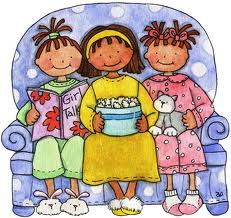 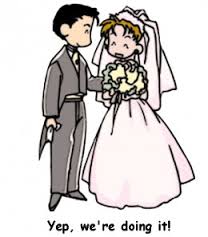 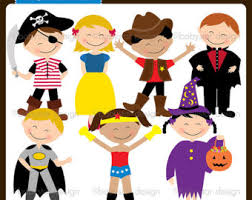 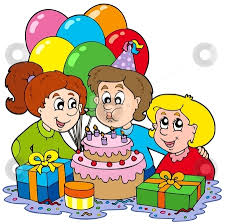 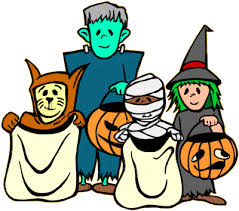 B) Davetiyeye göre soruları cevaplayın. (4x3=12 pts)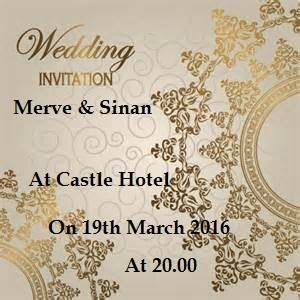 1. Whattype of party is it? 			-	2. Where is theparty?- 3. What time is theparty?			 -	4. Is theparty in theafternoon? - C) Complete thesentenceswith “Let’s”, “ Whydon’t” “should”.  (5x2=10 points)1. A: I’m thirsty. B: ______________________ youdrinksomelemonade? 2. A: It’scoldoutside. B: You ______________________ wearyourcoat. 3. A: I am bored. B: ______________________ play a game. 4. A: I don’tknowthemeaning of “manage”. B: ______________________ welookup a dictionary? 5. A: Tomorrow is ourparents’ weddinganniversary. B: ______________________ weprepare a surpriseparty? 6. A: I have a stomachache. B: You ______________________ see a doctorimmediately.D) Matchthequestionswiththeiranswers.  (5x2=10pts)1. Wouldyouliketojoinourparty?		……	a. Mom can makedeliciouscakes.2. Can youhelp me todecoratetheroom?	……	b. Talha. He will buy fruitjuice.3. Who is responsibleforthebeverages?		……	c. It’s on thetable. Let’swriteinvitationcards.4. Who can make a birthdaycake?			……	d. I’dloveto. I loveparties.5. Where is theguestlist?				……	e. I’m sorry I can’t. I have an exam on Friday.E) Choosetheright Word andwriteunderthe Picture.  (7x2= 14pts)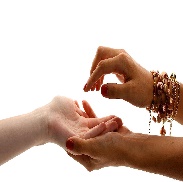 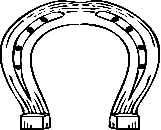 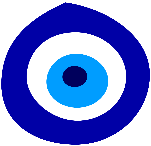 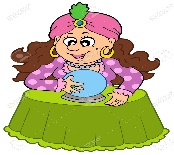 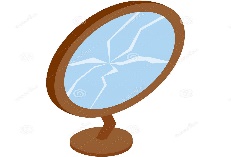 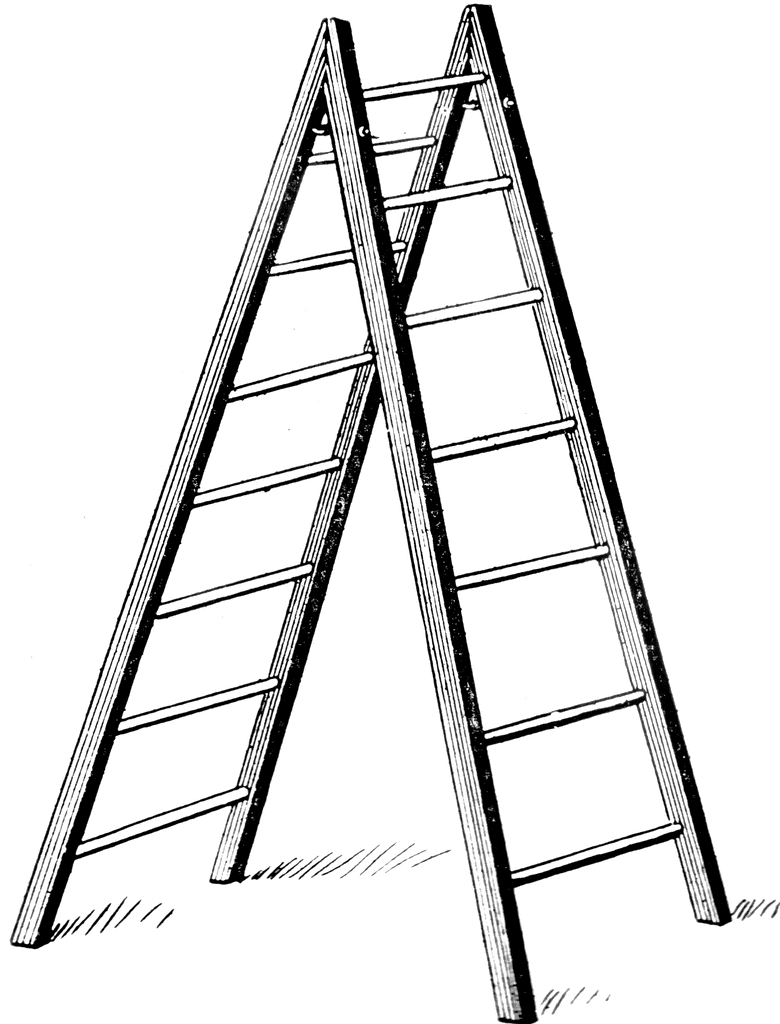 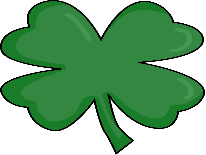 …………………………………………………………………………………………………………F) Cümlelerin diğer yarılarını bulun. (5.2=10 pts)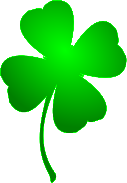 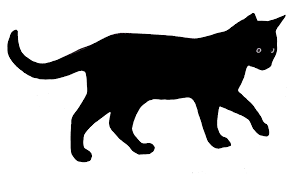 1. Ifyousee a blackcat,			……	a. he/shewillavoidthebadluck.2. Ifsomeoneknocksthewood, ……	b. it meansyouwillhavebadluck.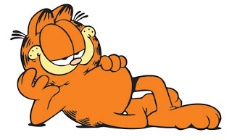 3. Ifyoufind a fourleafclover, 		……	c. it bringsyougoodluck.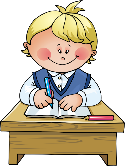 4. Ifyouarefat,				……	d. you can havegoodmarks.5. Ifyoustudy hard,				……	e. youshould do sports.      G) Circlethecorrectone. (10x2=20 points)1.How many  /  How mucheggs do youneedforthecake?	8. A: Wouldyoulikesome / a fewtea?2. I don’thavea lot of  /  anymilkforpreparing a milkshake.	    B: Justa lot of / a little.3. Wehavelittle /  fewsugar. Weneedto buy some.	9. How much/ many cheese have we got?4. I needany  /  somebananasforthecake’sdecoration.		5. Would you like many / some salt for your soup?6. There are a lot of / a little bananas in the fridge.7. There are a few / a little  children in the classroom.H) Choosetherightanswer.  (7x2=14 points)																																																																																																																																																				Canan GÜNGÖREN (ELT)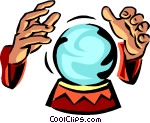 a) birthdaypartyb) weddingpartyc) pyjamaspartyd) halloweenpartye)fancydresspartyHorseshoe – Black cat – FourleafClover – Fortune Teller - ThirteenthFriday -  Palm Reading – EvilEyeBead - Coffee Reading – Umbrella - Ladder – BrokenMirror – Touchwood